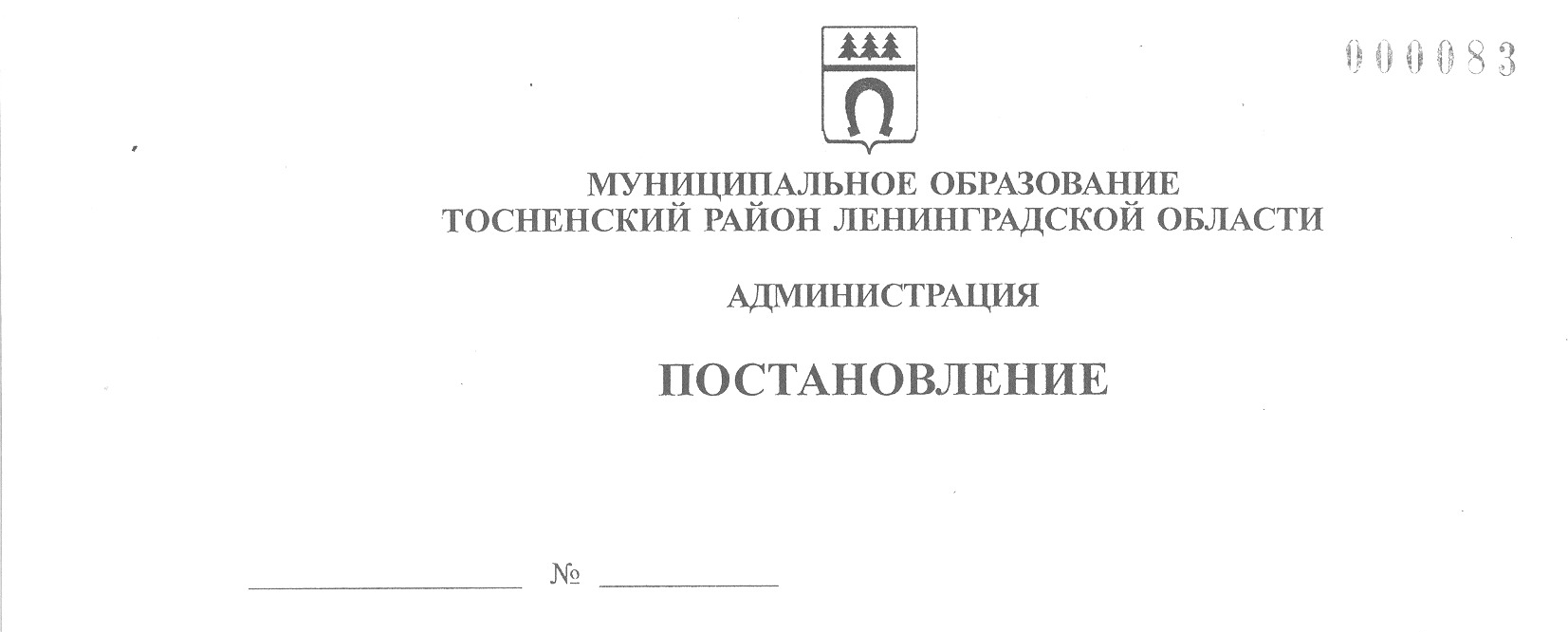 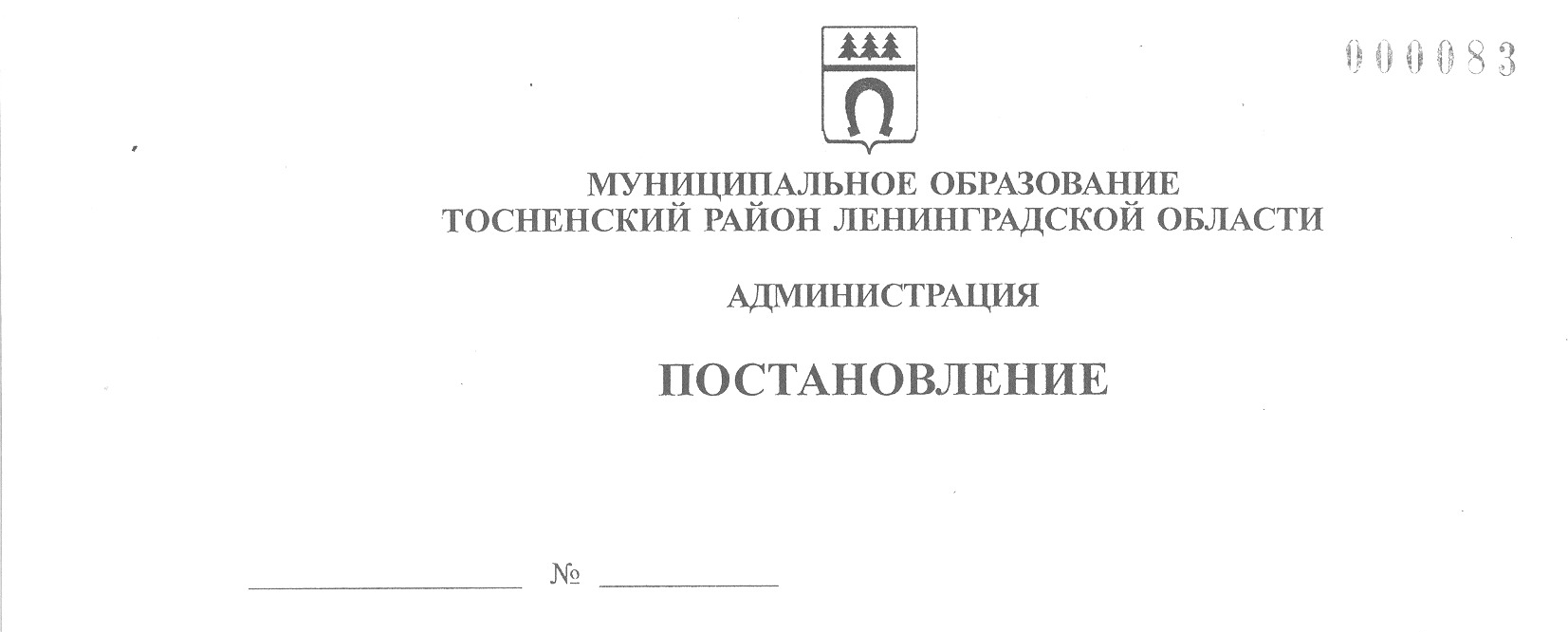 23.12.2021                                 3059-паО внесении изменений в Методику прогнозирования поступлений доходов в бюджет Тосненского городского поселения Тосненского муниципального района Ленинградской области, главным  администратором которых является администрация муниципального образования Тосненский район Ленинградской области,  утвержденную  постановлением  администрации муниципального образования Тосненский район Ленинградской области от 14.11.2019 № 2044-па В соответствии с пунктом 1 статьи 160.1 Бюджетного кодекса Российской Федерации, постановлением Правительства Российской Федерации от 23 июня 2016 года  № 574 «Об общих требованиях к методике прогнозирования поступлений доходов в бюджеты бюджетной системы Российской Федерации» (в редакции постановления Правительства Российской Федерации от 14.09.2021 № 1557), исполняя полномочия администрации  Тосненского городского поселения Тосненского муниципального района Ленинградской области на основании статьи 13 Устава  Тосненского городского поселения Тосненского муниципального района Ленинградской области и статьи 25 Устава муниципального образования Тосненский район Ленинградской области, администрация муниципального образования Тосненский район Ленинградской областиПОСТАНОВЛЯЕТ:1. Внести в Методику прогнозирования поступлений доходов в бюджет Тосненского городского поселения Тосненского муниципального района Ленинградской области, главным администратором которых является администрация муниципального образования Тосненский район Ленинградской области, утвержденную постановлением администрации муниципального образования Тосненский район Ленинградской области от 14.11.2019 № 2044-па, следующие изменения:1.1. Приложение к постановлению изложить в новой редакции (приложение). 2. Отделу бухгалтерского учета и отчетности администрации муниципального образования Тосненский район Ленинградской области направить в пресс-службу комитета по организационной работе, местному самоуправлению, межнациональным и межконфессиональным отношениям администрации муниципального образования Тосненский район Ленинградской области настоящее постановление для опубликования и обнародования в порядке, установленном Уставом Тосненского городского поселения Тосненского муниципального района Ленинградской области.3. Пресс-службе комитета по организационной работе, местному самоуправлению, межнациональным и меконфессиональным отношениям администрации муниципального образования Тосненский район Ленинградской области опубликовать и обнародовать настоящее постановление в порядке, установленном Уставом Тосненского городского поселения Тосненского муниципального района Ленинградской области.4. Настоящее постановление вступает в силу после его официального опубликования и обнародования.5. Контроль за исполнением постановления возложить на начальника отдела бухгалтерского учета и отчетности, главного бухгалтера администрации муниципального образования Тосненский район Ленинградской области Рябичко О.П.           И. о. главы администрации                        				                  И.Ф. ТычинскийРябичко Ольга Петровна, 8(81361)323217 гаПриложениек постановлению администрациимуниципального образованияТосненский район Ленинградской области      23.12.2021                   3059-паот                           №Методикапрогнозирования поступлений доходов в бюджет Тосненского городского поселения Тосненского муниципального района Ленинградской области, главным администратором которых является администрация муниципального образования Тосненский район Ленинградской областиОбщие положенияНастоящая Методика прогнозирования поступлений доходов в бюджет Тосненского городского поселения Тосненского муниципального района Ленинградской области определяет основные принципы прогнозирования доходов, главным администратором которых является администрация муниципального образования Тосненский район Ленинградской области. Прогнозирование доходов осуществляется в соответствии со следующими методами расчета: - прямой расчет – расчет основан на непосредственном использовании прогнозных значений объемных и стоимостных показателей, уровней ставок и других показателей, определяющих прогнозный объем поступлений прогнозируемого вида доходов;- усреднение – расчет на основании усреднения годовых объемов доходов не менее чем за 3 года или за весь период поступления  соответствующего  вида доходов в случае, если он не превышает 3 года;- индексация – расчет с применением индекса потребительских цен или другого коэффициента, характеризующего динамику прогнозируемого вида доходов;- экстраполяция – расчет, осуществляемый на основании имеющихся данных о тенденциях изменений поступлений в прошлых периодах;- иной способ, который описывается в МетодикеПорядок прогнозирования доходов  в бюджет Тосненского городского поселения Тосненского муниципального района Ленинградской области, главным администратором которых является администрация муниципального образования Тосненский район Ленинградской области Прогнозирование поступлений доходов в бюджет Тосненского городского поселения Тосненского муниципального района Ленинградской области  осуществляется в соответствии с Бюджетным кодексом Российской Федерации, решением совета депутатов Тосненского городского поселения Тосненского муниципального района Ленинградской области от 16 августа 2017 года № 111 «Об утверждении Положения о бюджетном процессе в Тосненском городском поселении Тосненского района Ленинградской области» (с учетом изменений, внесенных решениями совета депутатов Тосненского городского поселения Тосненского района Ленинградской области от 26.05.2020 № 48 и от 29.10.2021 № 98) на основе:- нормативов зачисления в доход бюджета Тосненского городского поселения Тосненского муниципального района Ленинградской области;- отчетности об исполнении бюджета Тосненского городского поселения Тосненского муниципального района Ленинградской области  (данные о фактическом поступлении доходов);- ожидаемого объема поступлений доходов в текущем финансовом году.2.1 Методика прогнозных поступлений доходов в бюджет Тосненского городского поселения Тосненского муниципального района Ленинградской области  на очередной финансовый год и плановый период осуществляется с учетом интенсивности изменения поступления доходов по видам доходов  и определена в приложении 1 к Методике.2.2. Прогноз поступлений по перечисленным ниже видам неналоговых доходов на этапе формирования проекта бюджета Тосненского городского поселения Тосненского муниципального района Ленинградской области на очередной финансовый год и на плановый период не осуществляется в связи с отсутствием системного характера их уплаты:КБК 001 1 11 05013 13 2002 120 Доходы, получаемые в виде арендной платы за земельные участки, государственная собственность на которые не разграничена и которые расположены в границах городских поселений, а также средства от продажи права на заключение договоров аренды указанных земельных участков (пени).КБК 001 1 11 05025 13 2000 120  (Доходы, получаемые в виде арендной платы, а также средства от продажи права на заключение договоров аренды за земли, находящиеся в собственности городских поселений (за исключением земельных участков муниципальных бюджетных и автономных учреждений) (пени).КБК 001 1 11 05035 13 2000 120 (Доходы от сдачи в аренду имущества, находящегося в оперативном управлении органов управления городских поселений и созданных ими учреждений (за исключением имущества муниципальных бюджетных и автономных учреждений) (пени).КБК 001 1 11 05075 13 2000 120 (Доходы от сдачи в аренду имущества, составляющего казну городских поселений (за исключением земельных участков) (пени).КБК 001 1 11 05314 13 0000 120 Плата по соглашениям об установлении сервитута, заключенным органами местного самоуправления городских поселений, государственными или муниципальными предприятиями либо государственными или муниципальными учреждениями в отношении земельных участков, государственная собственность на которые не разграничена и которые расположены в границах городских поселений.КБК 001 1 11 07015 13 0000 120 (Доходы от перечисления части прибыли, остающейся после уплаты налогов и иных обязательных платежей муниципальных унитарных предприятий, созданных городскими поселениями).КБК 001 1 11 09045 13 0000 120 (Прочие поступления от использования имущества, находящегося в собственности городских поселений (за исключением имущества муниципальных бюджетных и автономных учреждений, а также имущества муниципальных унитарных предприятий, в том числе казенных). КБК 001 1 11 09045 13 0002 120 (Прочие поступления от использования имущества, находящегося в собственности городских поселений (за исключением имущества муниципальных бюджетных и автономных учреждений, а также имущества муниципальных унитарных предприятий, в том числе казенных) (плата за найм детям-сиротам)).КБК 001 1 11 09045 13 0003 120 (Прочие поступления от использования имущества, находящегося в собственности городских поселений (за исключением имущества муниципальных бюджетных и автономных учреждений, а также имущества муниципальных унитарных предприятий, в том числе казенных) (иные поступления).КБК 001 1 13 02065 13 0000 130 (Доходы, поступающие в порядке возмещения расходов, понесенных в связи с эксплуатацией имущества городских поселений).КБК 001 1 13 02995 13 0000 130 (Прочие доходы от компенсации затрат бюджетов городских поселений).КБК 001 1 14 01050 13 0000 410 (Доходы от продажи квартир, находящихся в собственности городских поселений).КБК 001 1 14 02052 13 0000 410 (Доходы от реализации имущества, находящегося в оперативном управлении учреждений, находящихся в ведении органов управления городских поселений (за исключением имущества муниципальных бюджетных и автономных учреждений), в части реализации основных средств по указанному имуществу).КБК 001 1 14 02052 13 0000 440 (Доходы от реализации имущества, находящегося в оперативном управлении учреждений, находящихся в ведении органов управления городских поселений (за исключением имущества муниципальных бюджетных и автономных учреждений), в части реализации материальных запасов по указанному имуществу).КБК 001 1 14 02053 13 2000 410 (Доходы от реализации иного имущества, находящегося в собственности городских поселений (за исключением имущества муниципальных бюджетных и автономных учреждений, а также имущества муниципальных унитарных предприятий, в том числе казенных), в части реализации основных средств по указанному имуществу) (пени).КБК 001 1 14 04050 13 0000 420 (Доходы от продажи нематериальных активов, находящихся в собственности городских поселений).КБК 001 1 14 06013 13 2002 430 Доходы от продажи земельных участков, государственная собственность на которые не разграничена и которые расположены в границах городских поселений (пени).КБК 001 1 14 06025 13 2000 430 Доходы от продажи земельных участков, находящихся в собственности городских поселений (за исключением земельных участков муниципальных бюджетных и автономных учреждений) (пени).КБК 001 1 16 07010 13 0000 140  Штрафы, неустойки, пени, уплаченные в случае просрочки исполнения поставщиком (подрядчиком, исполнителем) обязательств, предусмотренных муниципальным контрактом, заключенным муниципальным органом, казенным учреждением городского поселения.КБК 001 1 16 07090 13 0000 140 Иные штрафы, неустойки, пени, уплаченные в соответствии с законом или договором в случае неисполнения или ненадлежащего исполнения обязательств перед муниципальным органом, (муниципальным казенным учреждением) городского поселения.КБК 001 1 16 09040 13 0000 140 Денежные средства, изымаемые в собственность городского поселения в соответствии с решениями судов. КБК 001 1 16 10031 13 0000 140 Возмещение ущерба при возникновении страховых случаев, когда выгодоприобретателями выступают получатели средств бюджета городского поселения.КБК 001 1 16 10032 13 0000 140 Прочее возмещение ущерба, причиненного муниципальному имуществу городского поселения (за исключением имущества, закрепленного за муниципальными бюджетными (автономными) учреждениями, унитарными предприятиями).КБК 001 1 16 10061 13 0000 140 Платежи в целях возмещения убытков, причиненных уклонением от заключения с муниципальным органом городского поселения (муниципальным казенным учреждением) муниципального контракта, а также иные денежные средства, подлежащие зачислению в бюджет городского поселения за нарушение законодательства Российской Федерации о контрактной системе в сфере закупок товаров, работ, услуг для обеспечения государственных и муниципальных нужд (за исключением муниципального контракта, финансируемого за счет средств муниципального дорожного фонда).КБК 001 1 16 10062 13 0000 140 Платежи в целях возмещения убытков, причиненных уклонением от заключения с муниципальным органом городского поселения (муниципальным казенным учреждением) муниципального контракта, финансируемого за счет средств муниципального дорожного фонда, а также иные денежные средства, подлежащие зачислению в бюджет городского поселения за нарушение законодательства Российской Федерации о контрактной системе в сфере закупок товаров, работ, услуг для обеспечения государственных и муниципальных нужд.КБК 001 1 16 10081 13 0000 140 Платежи в целях возмещения ущерба при расторжении муниципального контракта, заключенного с муниципальным органом городского поселения (муниципальным казенным учреждением), в связи с односторонним отказом исполнителя (подрядчика) от его исполнения (за исключением муниципального контракта, финансируемого за счет средств муниципального дорожного фонда).КБК 001 1 16 10082 13 0000 140 Платежи в целях возмещения ущерба при расторжении муниципального контракта, финансируемого за счет средств муниципального дорожного фонда городского поселения, в связи с односторонним отказом исполнителя (подрядчика) от его исполнения.КБК 001 1 16 10100 13 0000 140 Денежные средства, налагаемые в возмещение ущерба, причиненного в результате незаконного или нецелевого использования бюджетных средств (в части бюджетов городских поселений).КБК 001 1 17 01050 13 0000 180 (Невыясненные поступления, зачисляемые в бюджеты городских поселений).КБК 001 1 17 05050 13 0000 180 (Прочие неналоговые доходы бюджетов городских поселений).КБК 001 1 17 05050 13 2000 180 (Прочие неналоговые доходы бюджетов городских поселений) (пени).КБК 001 1 17 05050 13 8091 180 (Прочие неналоговые доходы бюджетов городских поселений (МКУ «Управление зданиями, сооружениями и объектами внешнего благоустройства).КБК 001 1 17 05050 13 8092 180 (Прочие неналоговые доходы бюджетов городских поселений (МКУ «СКК «Космонавт»).КБК 001 1 17 05050 13 8093 180 (Прочие неналоговые доходы бюджетов городских поселений (МКУК «Тарасовский СДК»).КБК 001 1 17 05050 13 8094 180 (Прочие неналоговые доходы бюджетов городских поселений (МКУК «Ушакинский ЦДНТ»).КБК 001 1 17 05050 13 8096 180 (Прочие неналоговые доходы бюджетов городских поселений (МКУ «СДЦ «Атлант»).2.3. Прогнозирование доходов по перечисленным ниже безвозмездным поступлениям на этапе формирования проекта бюджета Тосненского городского поселения Тосненского муниципального района Ленинградской области на очередной финансовый год и на плановый период не осуществляется в связи с отсутствием объективной информации для осуществления прогноза:КБК 001 2 02 15002 13 0000 150 (Дотации бюджетам городских поселений на поддержку мер по обеспечению сбалансированности бюджетов).КБК 001 2 02 16001 13 0000 150 (Дотации бюджетам городских поселений на выравнивание бюджетной обеспеченности из  бюджетов муниципальных районов).КБК 001 2 02 19999 13 0000 150 (Прочие дотации бюджетам городских поселений).КБК 001 2 02 20077 13 0000 150 (Субсидии бюджетам городских поселений на софинансирование капитальных вложений в объекты муниципальной собственности).КБК 001 2 02 20216 13 0000 150 (Субсидии бюджетам городских поселений на осуществление дорожной деятельности в отношении автомобильных дорог общего пользования, а также капитального ремонта и ремонта дворовых территорий многоквартирных домов, проездов к дворовым территориям многоквартирных домов населенных пунктов).КБК 001 2 02 25269 13 0000 150 (Субсидии бюджетам городских поселений на обустройство контейнерных площадок для раздельного накопления твердых коммунальных отходов).КБК 001 2 02 25555 13 0000 150 (Субсидии бюджетам городских поселений на реализацию программ  формирования современной городской среды).КБК 001 2 02 27112 13 0000 150 (Субсидии бюджетам городских поселений на софинансирование капитальных вложений в объекты муниципальной собственности).КБК 001 2 02 29999 13 0000 150 (Прочие субсидии бюджетам городских поселений).КБК 001 2 02 39999 13 0000 150 (Прочие субвенции бюджетам городских поселений).КБК 001 2 02 45160 13 0000 150 (Межбюджетные трансферты, передаваемые бюджетам городских поселений для компенсации дополнительных расходов, возникших в результате решений, принятых органами власти другого уровня).КБК 001 2 02 45550 13 0000 150 Межбюджетные трансферт, передаваемые бюджетам городских поселений за достижение показателей деятельности органов исполнительной власти субъектов Российской Федерации.КБК 001 2 02 49999 13 0000 150 (Прочие межбюджетные трансферты, передаваемые бюджетам городских поселений).КБК 001 2 02 90024 13 0000 150 (Прочие безвозмездные поступления в бюджеты городских поселений от бюджетов субъектов Российской Федерации).КБК 001 2 02 90054 13 0000 150 (Прочие безвозмездные поступления в бюджеты городских поселений от бюджетов муниципальных районов).КБК 001 2 04 05020 13 0000 150 Поступления от денежных пожертвований, предоставляемых негосударственными организациями получателям средств бюджетов городских поселений.КБК 001 2 04 05099 13 0000 150 Прочие безвозмездные поступления от негосударственных организаций в  бюджеты городских поселений.КБК 001 2 07 05020 13 0000 150 Поступления от денежных пожертвований, предоставляемых физическими лицами получателям средств бюджетов городских поселений.КБК 001 2 07 05030 13 0000 150 (Прочие безвозмездные поступления в бюджеты городских поселений).КБК 001 2 18 60010 13 0000 150 (Доходы бюджетов городских поселений от возврата остатков субсидий, субвенций и иных межбюджетных трансфертов, имеющих целевое назначение, прошлых лет из бюджетов муниципальных районов).КБК 001 2 18 60020 13 0000 150 (Доходы бюджетов городских поселений от возврата остатков субсидий, субвенций и иных межбюджетных трансфертов, имеющих целевое назначение, прошлых лет из бюджетов государственных внебюджетных фондов).КБК 001 2 19 25112 13 0000 150 (Возврат остатков субсидий на софинансирование капитальных вложений в объекты муниципальной собственности из бюджетов городских поселений).КБК 001 2 19 25497 13 0000 150 (Возврат остатков субсидий на реализацию мероприятий по обеспечению жильем молодых семей из бюджетов городских поселений).КБК 001 2 19 25555 13 0000150 (Возврат остатков субсидий на поддержку государственных программ субъектов Российской Федерации и муниципальных программ формирования современной городской среды из бюджетов городских поселений).КБК 001 2 19 45160 13 0000 150 (Возврат остатков иных межбюджетных трансфертов, передаваемых для компенсации дополнительных расходов, возникших в результате решений, принятых органами власти другого уровня, из бюджетов городских поселений).КБК 001 2 19 60010 13 0000 150 (Возврат прочих остатков субсидий, субвенций и иных межбюджетных трансфертов, имеющих целевое назначение, прошлых лет из бюджетов городских поселений)».3. В процессе исполнения бюджета  возможна корректировка объема прогноза поступлений доходов на сумму превышения (уменьшения) фактического объема их поступления в текущем финансовом году.Приложение 1к Методике
МЕТОДИКАпрогнозирования поступлений доходов в бюджеты бюджетной системы Российской Федерации№
п/пКод главного администратора доходовНаименование главного администратора доходовКБК Наименование КБК доходовНаименование метода расчета Формула расчета Алгоритм расчета Описание показателей 001Администрация муниципального образования Тосненский район Ленинградской области1110501313 0002120  Доходы, получаемые в виде арендной платы за земельные участки, государственная собственность на которые не разграничена и которые расположены в границах городских поселений, а также средства от продажи права на заключение договоров аренды указанных земельных участковметод прямого счетаПар.зем.= (Отек. +/- Д) х NПар.зем. – сумма доходов в виде арендной платы за земельные участки, прогнозируемые к поступлению в бюджет муниципального образования; Отек. – сумма годовых начислений доходов в виде арендной платы за земельные участки согласно заключенным договорам аренды по состоянию на расчетную дату;Д – дополнительные (+) или выпадающие (-) доходы от сдачи в аренду земли в связи с приобретением (выбытием) объектов аренды, планируемым взысканием задолженности прошлых лет;N – норматив зачисления в бюджет муниципального образования доходов в виде арендной платы за земельные участки в соответствии с действующим законодательством001Администрация муниципального образования Тосненский район Ленинградской области1110502513 0000120 Доходы, получаемые в виде арендной платы, а также средства от продажи права на заключение договоров аренды за земли, находящиеся в собственности городских поселений (за исключением земельных участков муниципальных бюджетных и автономных учреждений)метод прямого счетаАЗ = АЗтг - Сс + СуАЗ – доходы, получаемые в виде арендной платы, а также средства от  продажи права на заключение договоров аренды за земли, прогнозируемые к поступлению на очередной финансовый год;АЗтг – доходы, получаемые в виде арендной платы, а также средства от  продажи права на заключение договоров аренды за земли, ожидаемые к поступлению в бюджет поселения в текущем финансовом году;Сс – сумма снижения поступлений арендной платы за земли в связи с планируемым сокращением площадей земельных участков, сдаваемых в аренду, в очередном финансовом году;Су – сумма увеличения поступлений арендной платы за земли в связи с планируемым увеличением площадей земельных участков, сдаваемых в аренду, в очередном финансовом году001Администрация муниципального образования Тосненский район Ленинградской области1110503513 0000120Доходы от сдачи в аренду имущества, находящегося в оперативном управлении органов управления городских поселений и созданных ими учреждений (за исключением имущества муниципальных бюджетных и автономных учреждений)метод прямого счетаАИ = (АИтг - Сс + Су) * КАИ – доходы от сдачи в аренду имущества, прогнозируемые к поступлению в бюджет поселения в очередном финансовом году;АИтг – доходы от сдачи в аренду имущества, ожидаемые к поступлению в бюджет поселения в текущем финансовом году по действующим договорам;Сс – сумма снижения поступлений арендной платы за имущество в связи с планируемым сокращением площадей имущества, сдаваемого в аренду, в очередном финансовом году;Су – сумма увеличения поступлений арендной платы за имущество в связи с планируемым увеличением площадей имущества, сдаваемого в аренду, в очередном финансовом году;К – прогнозируемый индекс потребительских цен в Ленинградской области в очередном финансовом году.001Администрация муниципального образования Тосненский район Ленинградской области1110507513 0000120Доходы от сдачи в аренду имущества, составляющего казну городских поселений  (за исключением земельных участков)метод прямого счетаАИ = (АИтг - Сс + Су) * КАИ – доходы от сдачи в аренду имущества, прогнозируемые к поступлению в бюджет поселения в очередном финансовом году;АИтг – доходы от сдачи в аренду имущества, ожидаемые к поступлению в бюджет поселения в текущем финансовом году по действующим договорам;Сс – сумма снижения поступлений арендной платы за имущество в связи с планируемым сокращением площадей имущества, сдаваемого в аренду, в очередном финансовом году;Су – сумма увеличения поступлений арендной платы за имущество в связи с планируемым увеличением площадей имущества, сдаваемого в аренду, в очередном финансовом году;К – прогнозируемый индекс потребительских цен в Ленинградской области в очередном финансовом году.001Администрация муниципального образования Тосненский район Ленинградской области11109045513 0001120Прочие поступления от использования имущества, находящегося в собственности городских поселений (за исключением имущества муниципальных бюджетных и автономных учреждений, а также имущества муниципальных унитарных предприятий, в том числе казенных) (плата за наем)метод прямого счета и индексацииД=Пср*С/100*12*И/100Пср=((S*Р)_1+(S*P)_2+⋯+(S*Р)_n)/nАлгоритм расчета показателей соответствующего вида доходов основывается на данных о размере площади жилых помещений муниципального имущества, размере платы за пользование жилым помещением (платы за наем), уровне собираемости платы за наем и индекс потребительских цен прогноза социально-эконо-мического развития Ленинградской области. При расчете учитывается средний размер платы за наем, поступивший от нанимателей за фактический период текущего года.Источником данных о площади жилых помещений является реестр имущества Тосненского городского поселения. Основанием являются договоры социального найма, заключенные с нанимателем. Источником данных размера платы за пользование жилым помещением (платы за наем) является нормативный документ органа местного самоуправления, устанавливающий данный размер платы. Источником поступлений в бюджет Тосненского городского поселения является плата за пользование жилым помещением (плата за наем) муниципального имущества, поступившая от нанимателей.Д – доход за год от пользования жилыми помещениями, находящимися в собственности Тосненского городского поселения, руб.;Пср – средний размер платы за пользование жилым помещением (плата за наем) муниципального имущества, поступившей в бюджет Тосненского городского поселения за фактический период текущего года, руб.;С – фактический уровень собираемости платы за наем за фактический период текущего года, %;И – индекс потребительских цен прогноза социально-экономического развития Ленинградской области, учитывается при планировании доходов на плановый период, %.Пср – средняя плата за пользование жилым помещением (плата за наем) муниципального имущества, поступившая в бюджет Тосненского городского поселения за фактический период текущего года, руб.;S - площадь жилых помещений муниципального имущества, на которую заключены договоры социального найма с нанимателями в соответствующий месяц фактического периода, м2;Р – размер платы за пользование жилым помещением (плата за наем) муниципального имущества в соответствующий месяц фактического периода, руб./м2;n – количество месяцев за фактический период текущего года001Администрация муниципального образования Тосненский район Ленинградской области1130199513 8091130  Прочие доходы от оказания платных услуг (работ) получателями средств бюджетов городских поселений (МКУ «Управление зданиями, сооружениями и объектами внешнего благоустройства»)Д=∑(П*Ч)Алгоритм расчета показателей соответствующего вида доходов основывается на данных о количестве юридических и физических лиц, которым предоставляется платная услуга (количество заключенных договоров), размере платы за единицу предоставленной услуги: один м3 вывезенных отходов или один машино-час отработанного времени специализированной техникой.Источником данных размера платы за единицу предоставления услуги является нормативный документ органа местного самоуправления, устанавливающий данный размер платы.Д – доход за год за предоставленные услуги;П – размер платы (тариф) за единицу предоставления услуги;Ч – количество предоставленных услуг.Сумма отражает количество заключенных учреждением договоров на оказание платных услуг.001Администрация муниципального образования Тосненский район Ленинградской области1130199513 8092130 1130199513 8093130   1130199513 8094130 1130199513 8096130    Прочие доходы от оказания платных услуг (работ) получателями средств бюджетов городских поселений (МКУ «СКК «Космонавт»); МКУК «Тарасовский СДК»; МКУК «Ушакинский ЦДНТ»; (МКУ «СДЦ «Атлант»)ПД=СУ х Ч х ПМРасчеты прогноза дохода от оказания платных услуг в учреждениях культуры и спорта Тосненского городского поселения производется по следующим показателям:-анализ поступлений исходя из действующих тарифов на платные услуги и количества оказанных услуг за три предшествующих года;-анализ социально-экономического развития учреждения на очередной финансовый год и плановый период;-показатели отчетности об исполнении бюджета;-оценка поступлений платежей в бюджет в текущем финансовом году;-предвари-тельная запись (платные секции, группы, курсы);-составление расписания и режима работы всех структурных подразделений на очередной финансовый год.Цены на услуги, оказываемые учреждением, устанавливаются самостоятельно согласно ст. 52 Закона РФ «Основы законодательства РФ о культуре». Основанием для оказания платных услуг, является приказ по организации за подписью директора.При изменении объективных условий, способствующих повышению комфортности и качества оказываемых услуг, ранее установленные цены могут быть пересмотреныПД – прогнозируемый доход; СУ – стоимость услуги;ПЧ – планируемое кол-во чел.; ПМ – планируемое число мероприятий001Администрация муниципального образования Тосненский район Ленинградской области11302065130000130Доходы, поступающие в порядке возмещения расходов, понесенных в связи с эксплуатацией имущества городских поселенийД=С/Sобщ*SnАлгоритм расчета показателей соответствующего вида доходов основывается на данных о размере площади арендуемых помещений муниципального имущества, размере платы за пользование помещением (потребление теплоэнергии),  индекс потребительских цен прогноза социально-экономического развития Ленинградской области. Источником данных о площади  помещений являются договора аренды (безвозмездного пользования) имущества Тосненского городского поселения. Источником данных размера платы за пользование  помещением (потребление теплоэнергии) является нормативный документ органа местного самоуправления, устанавливающий лимит потребления тепловой энергии. Источником поступлений в бюджет Тосненского городского поселения является плата за пользование помещением (потребление теплоэнергии) муниципального имущества, поступившая от арендаторов и ссудополучателейД – доход за год от пользования  помещениями (потребление теплоэнергии), находящимися в собственности Тосненского городского поселения, руб.;С – годовой лимит, руб.;Sобщ – площадь  помещений муниципального имущества, м2;Sn – площадь  помещений муниципального имущества, на которую заключены договоры аренды (безвозмездного пользования) в соответствующий  период, м2001Администрация муниципального образования Тосненский район Ленинградской области1140205313 0000410Доходы от реализации иного имущества, находящегося в собственности городских поселений (за исключением имущества муниципальных бюджетных и автономных учреждений, а также имущества муниципальных унитарных предприятий, в том числе казенных), в части реализации основных средств по указанному имуществуМетод прямого счетаРИ = РИтг + ПРИ – доходы от реализации иного имущества, прогнозируемые к поступлению в бюджет поселения в очередном финансовом году;РИтг –- доходы от реализации иного имущества, ожидаемые к поступлению в бюджет поселения в текущем финансовом году по действующим договорам купли-продажи;П – планируемые доходы от реализации иного имущества в соответствии с прогнозным планом (программой) приватизации муниципального имущества (проектом) и иными решениями без включения в прогнозный план (программу) приватизации муниципального имущества (проект)001Администрация муниципального образования Тосненский район Ленинградской области1 14 02053 130000 440 Доходы от реализации иного имущества, находящегося в собственности городских поселений (за исключением имущества муниципальных бюджетных и автономных учреждений, а также имущества муниципальных унитарных предприятий, в том числе казенных), в части реализации материальных запасов по указанному имуществуМетод прямого счетаРИ = РИтг + ПРИ – доходы от реализации иного имущества, прогнозируемые к поступлению в бюджет поселения в очередном финансовом году;РИтг –- доходы от реализации иного имущества, ожидаемые к поступлению в бюджет поселения в текущем финансовом году по действующим договорам купли-продажи;П – планируемые доходы от реализации иного имущества в соответствии с прогнозным планом (программой) приватизации муниципального имущества (проектом) и иными решениями без включения в прогнозный план (программу) приватизации муниципального имущества (проект)001Администрация муниципального образования Тосненский район Ленинградской области1140205313 0001410Доходы от реализации иного имущества, находящегося в собственности городских поселений (за исключением имущества муниципальных бюджетных и автономных учреждений, а также имущества муниципальных унитарных предприятий, в том числе казенных), в части реализации основных средств по указанному имуществу) (проценты)Доходы, являющиеся процентами, начисляемых по договорам купли-продажи на сумму денежных средств,  по оплате которых предоставляется рассрочка в соответствии с Федеральным законом от 22.07.2008 № 159-ФЗ «Об особенностях отчуждения недвижимого имущества, находящегося в государственной собственности субъектов Российской Федерации или в муниципальной собственности и арендуемого субъектами малого и среднего предпринимательства, и о внесении изменений в отдельные законодательные акты Российской Федерации».Начисление процентов производится по действующим договорам купли-продажи, исходя из ставки, равной одной трети ставки рефинансирования Центрального банка Российской Федерации, действующей на дату опубликования программы приватизации муниципального имущества поселения и изменяющейся до даты платежа, установленной в договорах купли-продажи001Администрация муниципального образования Тосненский район Ленинградской области1140601313 0002430Доходы от продажи земельных участков, государственная собственность на которые не разграничена и которые расположены в границах городских поселенийМетод прямого счетаДз=S*K*NДз – доходы от продажи земли;S – площадь зем. участков, планируемых предоставить в собственность, кв. м;К – кадастровая стоимость за 1 кв. м;N – норматив зачисления в бюджет муниципального образования доходов от продажи зем. участков.Кадастровая стоимость за 1 кв. м применяется согласно действующему законодательству, определяющему предоставление земельных участков в собственность.Прогноз поступления доходов от продажи земельных участков осуществляется на основании поступивших обращений о выкупе земельных участков под объектами недвижимости, о заключении соглашений о перераспределении земельных участков, находящихся в частной собственности, и земель, находящихся в государственной собственности, и заявлений на проведение аукционов на дату составления прогнозного плана поступления доходов с учетом анализа поступивших средств от продажи земельных участков за предыдущий год001Администрация муниципального образования Тосненский район Ленинградской области1140602513 0000430Доходы от продажи земельных участков, находящихся в собственности городских поселений (за исключением земельных участков муниципальных бюджетных и автономных учреждений)Метод прямого счетаДз=S*K*NДз – доходы от продажи земли;S – площадь зем. участков, планируемых предоставить в собственность, кв. м;К – кадастровая стоимость за 1 кв. м;N – норматив зачисления в бюджет муниципального образования доходов от продажи зем. участков.Кадастровая стоимость за 1 кв. м применяется согласно действующему законодательству, определяющему предоставление земельных участков в собственность.Прогноз поступления доходов от продажи земельных участков осуществляется на основании поступивших обращений о выкупе земельных участков под объектами недвижимости, о заключении соглашений о перераспределении земельных участков, находящихся в частной собственности, и земель, находящихся в государственной собственности, и заявлений на проведение аукционов на дату составления прогнозного плана поступления доходов с учетом анализа поступивших средств от продажи земельных участков за предыдущий год